TJA, 9. razredponedeljek, 18. 5. 2020 (19. šolska ura dela na daljavo)Pozdravljeni. Danes boste najprej poslušali novo epizodo zgodbe Sweet Sue and Smart Alec, potem pa še vadili uporabo trpnika v sedanjem času (Passive voice: present).Čim prej se lotite dela, da vam bo ostalo veliko časa za druge stvari.Ne pozabite nam svojega dela poslati do srede,20. maja 2020.Sledite spodnjim navodilom. Vaje rešujte v zvezek (učbenik, stran 60) ali kar v ta dokument. Če potrebujete pomoč pri tem, sporočite.Unit 5 (Student's book page 60)Caring for the environmentReading comprehension1a  Look at the title and the pictures. What do you think the text is about?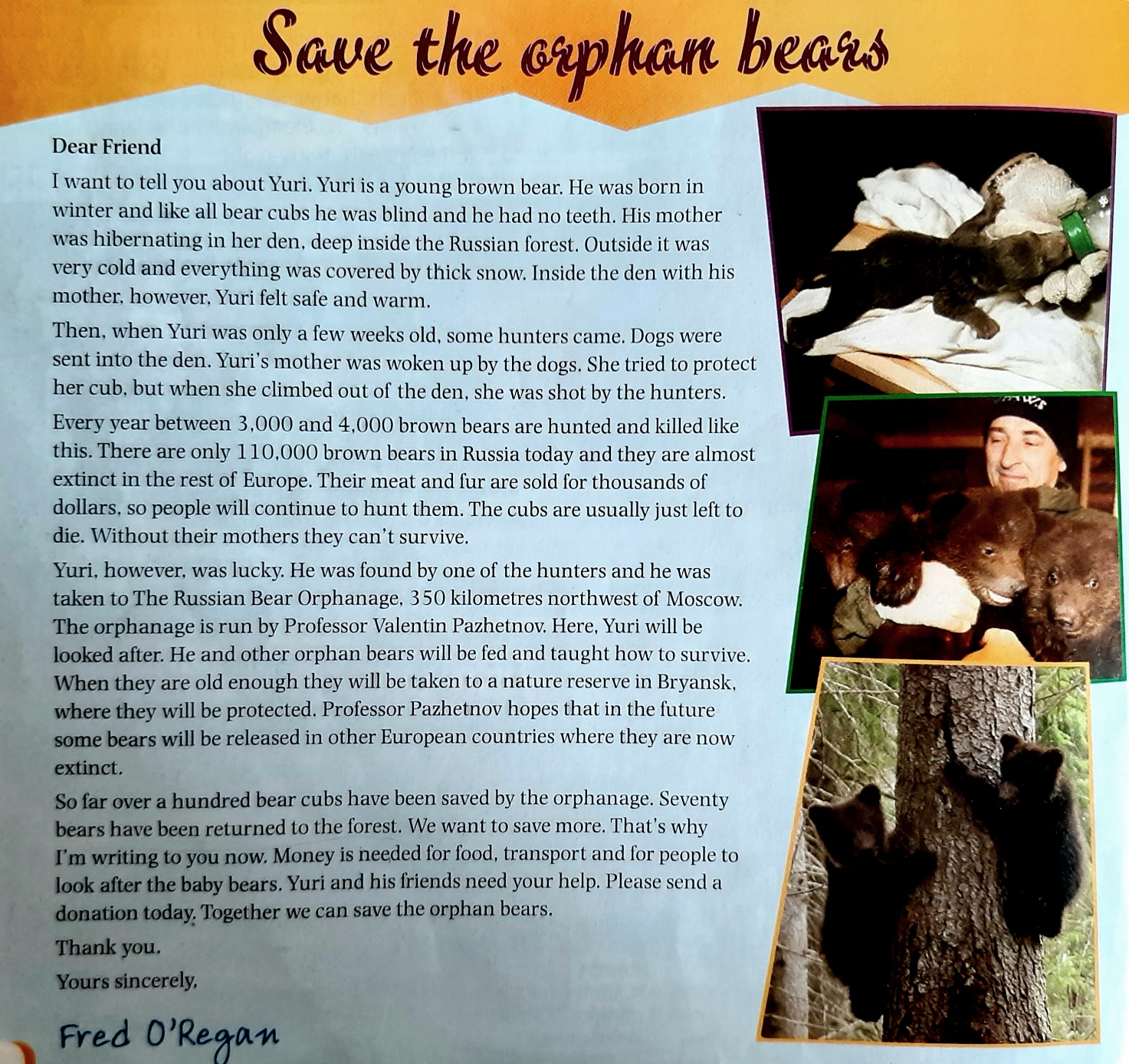 1b Read and listen to the text. What does the writer want?1c Who or what are these?Yuri Valentin Pazhetnov Fred O'Regan The Russian Bear Orphanage Bryansk 2 Are the statements true or false or doesn't it say?Yuri's mother died. The hunters' dogs killed her. Hunters usually shoot the cubs, too. There are only 200 bears in the rest of Europe. Yuri was found in a forest near Moscow. Professor Pazhetnov has saved over 100 bears. Some of the bears have been released in Poland. All the orphan bears have survived. Spodnjo nalogo pa naredite samo tisti, ki ste pri učiteljici Saši ali učiteljici Franji. Seveda pa jo lahko naredite tudi vsi ostali, če želite. 3 Discuss the questions.How do you feel when you read about the orphan bears? What effect do the pictures have? Why is the leaflet in the form of a letter? Who is the letter addressed to? Why? Would you send money to help? Why? Why not? What other animals are in danger? Why? How are animals treated in your country? REŠITVE1a The text is aobut looking after baby bears whose mothers have been killed.1b He wants money for the bear orphanage.1cYuri: a young brown bearValentin Pazhetnov: the professor who runs the bear orphanageFred O'Regan: the writer of the letterThe Russian Bear Orphanage: the place where they care for bears who have lost their mothersBryansk: the location of the nature reserve where the bears are sent to after the orphanage2TFFDSDSTFDS3 Your own answers.